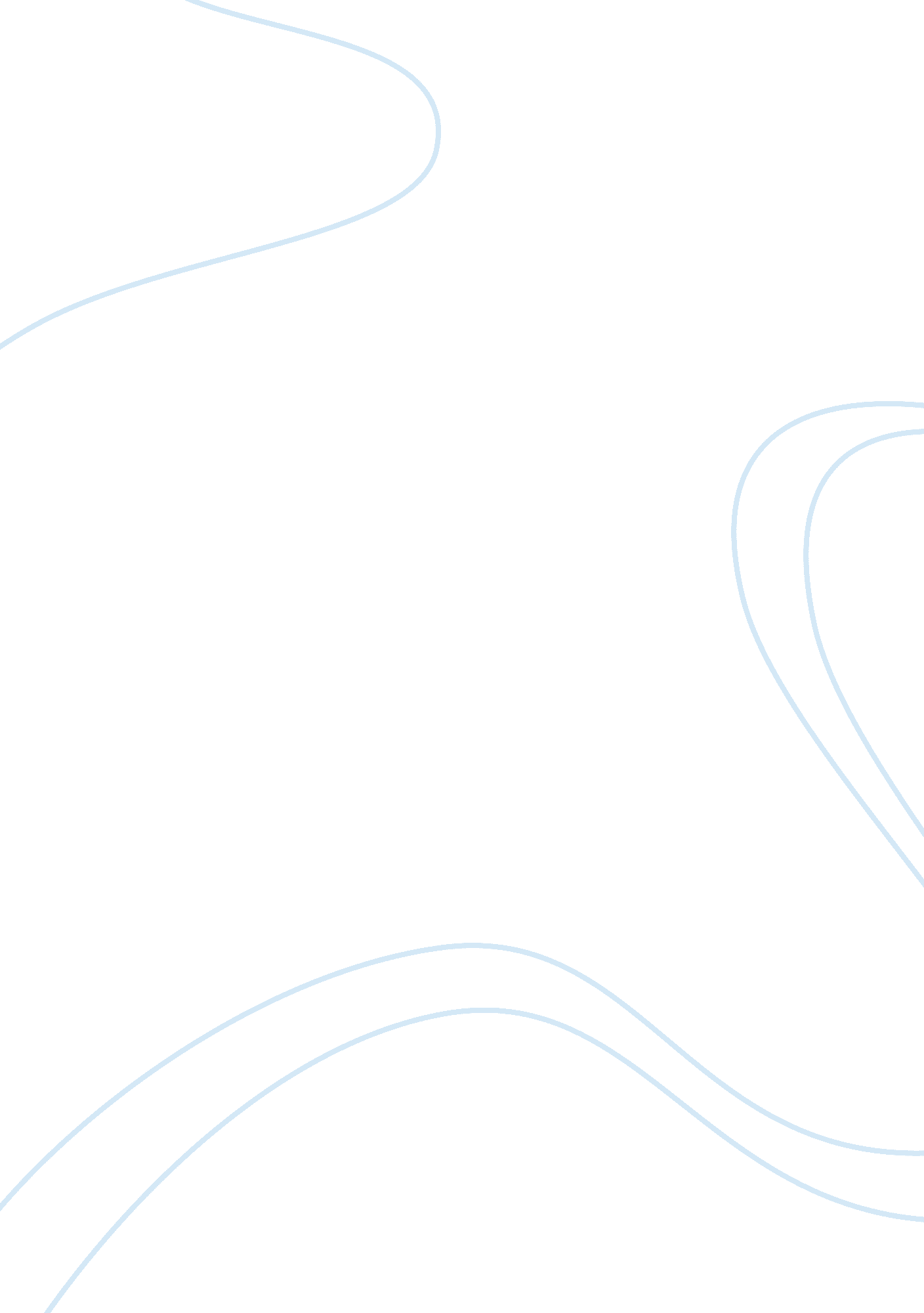 Fill-in the blank and test essay sampleHealth & Medicine, Body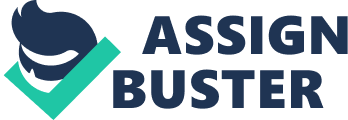 You are to provide a summary of the following tests and provide a tip sheet for each test listed below: Multiple Choice Test 
This is the most commonly used. It is used to measure different things that vary from simple to complex issues for instance our level of understanding of issues to grasping of complex confusing vocabulary. Before answering most of this questions we should consider that they could contain statements’ meant to confuse, most Multiple-Choice Questions have four choices that leaves us with twenty five percent chance of been correct. They always contain one best answer. True and False Test 
This are mostly used to weigh once ability of identifying the situation of a statement whether true or false, its principles or terms. Its biggest predicament is that a student may know what s not correct yet still not know what is true. It can’t measure the level of knowledge one has achieved. It is very fast, saves time though they can be quite ambiguous for the students. Guess work easily works for this sort of questions Fill in the blanks consists of either statements or a story line in which you are expected to fill in the correct answer. Usually a blank space is left in the middle of a sentence or end or beginning for one to filling with a phrase. 
Essays on the other hand are supposed to be answered in a story like format. They are considered most difficult. This two types weight the level of understanding of concepts, application and verbalization without reference, Provide a brief definition of Exagiophobia and provide a tip sheet on how a person can self-treat this condition. Exagiophobia is sometimes referred to as test anxiety. This is the extreme fear of exams. The fear creates unwanted tensions that forces one not to be able to perform their best, thus failing. How to treat this condition: - Loosen any tight clothing and try and relax 
- Play around with your toe nails and count up to ten 
- Relax your feet and enjoy as tension is off your body 
- Repeat the procedure with all your body and up to the face 
- Take deep breaths and you have closed your eyes. 
- Hold air five seconds more it helps relax 